Государственное учреждение образования«Жлобинский районный центр коррекционно-развивающего обучения и реабилитации»Коллективные игры в школе с целью включения детей с аутистическими нарушениями во взаимодействие со сверстникамиНаиболее сложные для аутичных детей игры - это коллективные игры, которые предполагают их включение во взаимодействие со сверстниками. Эти игры вы будете использовать, разумеется, после проведения индивидуальной подготовительной работы и, конечно, при желании самого ребенка.Подвижные игры."Рукавички"Цель: включение аутичных детей в групповую работу.Для игры нужны вырезанные из бумаги рукавички, количество пар равно количеству пар участников игры. Ведущий раскидывает рукавички с одинаковым орнаментом, но не раскрашенным, по помещению. Дети разбредаются по залу. Отыскивают свою "пару", отходят в уголок и с помощью трех карандашей разного цвета стараются как можно быстрее раскрасить совершенно одинаковые рукавички.Дети сразу видят и понимают целесообразность своих действий (ищут пару). Педагог наблюдает, как организуют совместную работу пары, как делят карандаши, как при этом договариваются. Проводить игру рекомендуется в два этапа. На первом этапе дети только ищут парную рукавичку. Проиграв подобным образом несколько раз, можно переходить ко второму этапу: найдя пару, участники игры раскрашивают парные рукавички."Щепки на реке"Цель: создать спокойную, доверительную атмосферу.Участники встают в два длинных ряда, один напротив другого. Расстояние между рядами должно быть больше вытянутой руки. Это все вместе - Вода одной реки.По реке сейчас поплывут Щепки. Первый ребенок, первая Щепка, начинает движение. Он сам решит, как будет двигаться. Например, закроет глаза и поплывет прямо. А Вода плавно поможет руками Щепке найти дорогу. Возможно, щепка поплывет не прямо, а будет крутиться. Вода должна и этой щепке помочь найти дорогу. Может быть, Щепка, оставив глаза открытыми, будет двигаться хаотично или кругами. Вода должна и ей помочь. Когда Щепка проходит до конца Реки, она становится рядом с последним ребенком и ждет, пока не приплывет следующая, которая встает напротив первой. Тем самым они составляют Реку и постепенно удлиняют ее. Так, неспешно, Река будет блуждать по классу, пока все дети не проплывут по Реке, изображая Щепки.Дети сами могут решить, как они в качестве "Щепок" будут "двигаться по Воде": медленно или быстро. Дети, которые будут Водой, должны потренироваться приостанавливать и направлять самые разные Щепки. Аутичному ребенку не обязательно быть в роли Щепки."Охота на тигров"Цель: научить детей планировать свои действия во времени.Группа участников встает в круг. Водящий выходит за круг, становится спиной к группе и начинает громко считать до 10. В это время участники передают друг другу маленького игрушечного тигра. После окончания счета тот, у кого находится тигр, вытягивая руки вперед, закрывает тигра ладошками. Остальные участники делают то же самое. Задача водящего - найти тигра.Как правило, аутичным детям трудно сразу включиться в игру, поэтому сначала необходимо дать им возможность понаблюдать за ходом игры со стороны."Покажи нос"Цель: помочь детям ощутить и осознать свое тело.Раз, два, три, четыре, пять,Начинаем мы играть.Вы смотрите, не зевайте И за мной все повторяйтеЧто я вам сейчас скажу И при этом покажу.Воспитатель, называя части своего тела, показывает их на себе, кладет на них руку. Дети повторяют за ним движения, показывая на себе  названные части тела.Затем воспитатель начинает "путать" детей: называть одну часть тела, а показывать другую. Дети должны заметить это и не повторить неверные движения."Кто Я?"Цель: развитие представлений и воображения ребенка.Взрослый поочередно надевает на себя атрибуты представителей различных профессий (врач, артист, дирижер, дрессировщик, милиционер и т. д.). Ребенок должен отгадать, кто это был."Придумки"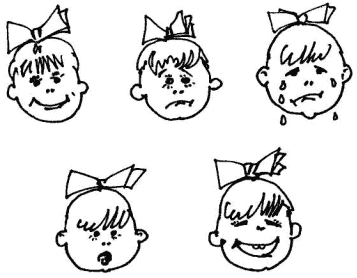 Цель: научить детей распознавать различные эмоции.Взрослый просит ребенка придумать небольшой рассказ, ориентируясь на картинки. Он говорит: "Я начну придумывать историю, а ты продолжишь ее. К этой истории у нас уже нарисованы картинки. Например, Таня вышла во двор гулять. Она взяла мяч. Настроение у нее было вот такое (педагог показывает на карточку № 1...). Как ты думаешь, что произошло?" "Затем Таня..." (педагог показывает карточку № 2....) и т. д. (рис. 3)."Покажи по-разному"Цель: научить детей распознавать и показывать различные ощущения и действия, ознакомить их со словами-антонимами.I этап игры.Взрослый говорит:- Вот я захожу в ворота высокие (и сопровождает свои слова показом), а вот я захожу в ворота... (взрослый пригибается). Какие? (Ребенок должен назвать антоним к слову "высокие".)- Я несу легкий пакет (показывает), а теперь я несу (показывает)... Какой пакет?- Я перехожу широкую реку (показывает), а вот я перепрыгиваю через ручей (показывает)... Какой?- Я иду медленно, а вот я иду... Как?- Я гуляю, мне жарко. Но вот подул ветер, и мне...- Я смотрю грустный спектакль. А теперь смотрю...II этап игры.Все действия выполняет ребенок, а взрослый комментирует или устанавливает правила игры, например: "Если я скажу, что ворота высокие, то ты идешь, как обычно, а если я скажу, что ворота низкие, то ты пригибаешься, и т. д."Солнечный зайчик"Цель: развитие внимания и умения ориентироваться в пространстве."К нам в гости пришел Солнечный зайчик. Найди, где он находится. (Педагог включает фонарик и светит им на стенку.) А теперь зайчик будет двигаться. Запомни, как он двигался, и нарисуй его путь". Ребенок следит взглядом за движением светового пятна, а затем зарисовывает траекторию пути зайчика на бумаге Вместо фонарика можно использовать лазерную указку, а в солнечный день - зеркальце.Источник: книга Елены Лютовой и Галины Мониной "Шпаргалка для взрослых".